Name: Poster Competition, SrijaniCategory - Srijani CompetitionOrganizing unit- Cultural Sub-CommitteeDate – 23rd November, 2022Time – 12 pm to 1.30 pmNumber of students- 10 Number of Teachers/Resource Person – 3 Number of beneficiaries – 10Description of the event – A poster competition was held on 23rd November 2022. The topic of the poster competition was ‘Revolution’ or ‘The woods are lovely, dark and deep’ and it was announced 30 minutes before the event. 10 students participated and there were 3 judges. The total beneficiaries were 5, where one student named Anushka Naskar, English Dept, semester 5 stood first, two students named Soumi Halder, English Dept, semester 1 and Moumita Mondal, English Dept, semester 1 jointly stood second and two students named Ratnadipa Biswas, English Dept, semester 1 and Ankhi Santra, English Dept, semester 1 jointly stood third.Outcome -This competition kept the students engaged. It was organized to explore and encourage creativity in students and offer them a platform to showcase their skills.It inspired them to think and to work creatively in order to promote artistic excellence.The artistic endeavours of the students were highly praised.This type of competition enhances their confidence in themselves as they are putting themselves in a position where someone is judging their work which requires a statement of confidence in their creation.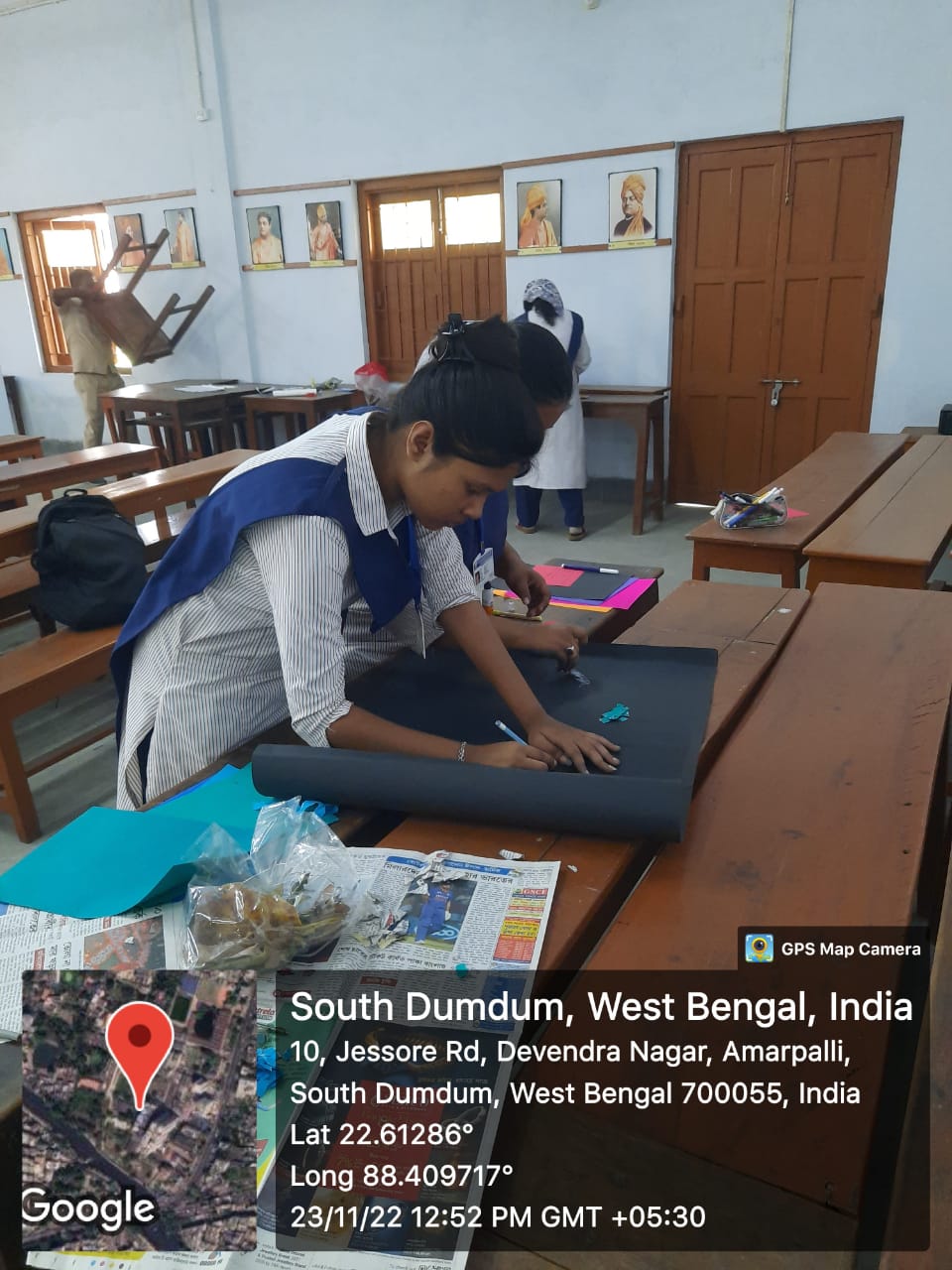 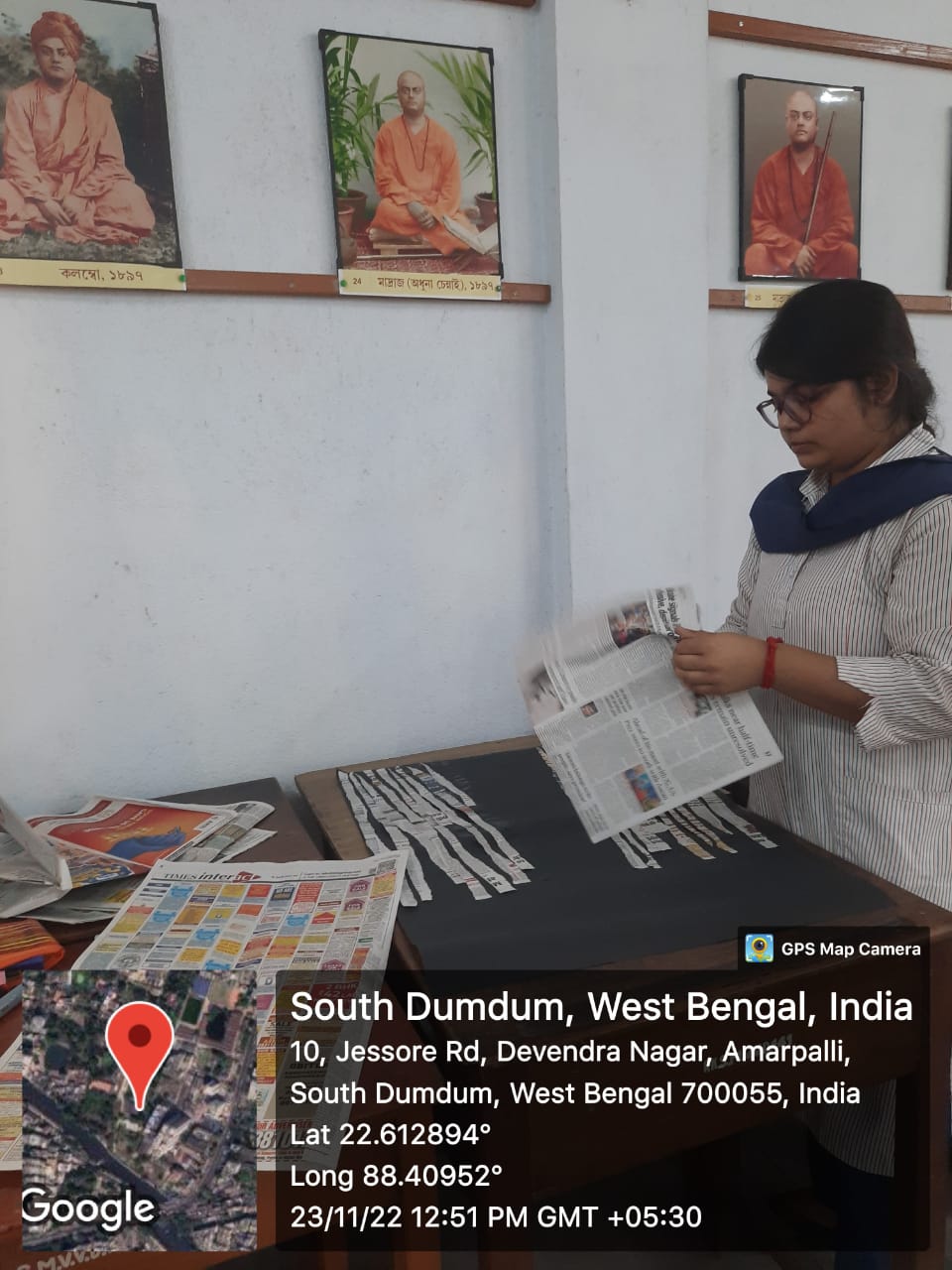 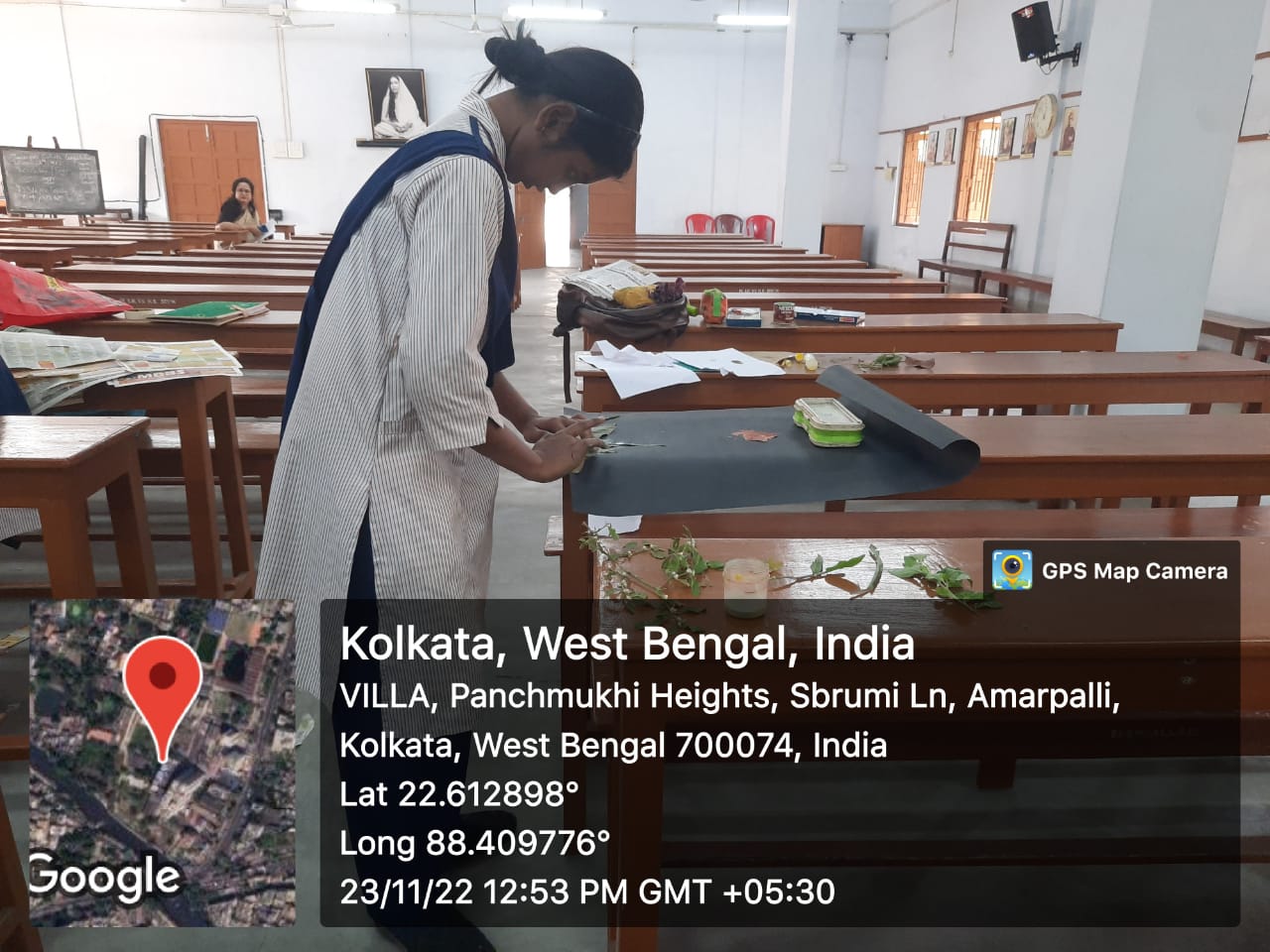 